Stagione Sportiva 2023/2024Comunicato Ufficiale N° 141 del 11/01/2024SOMMARIOSOMMARIO	1COMUNICAZIONI DELLA F.I.G.C.	1COMUNICAZIONI DELLA L.N.D.	1COMUNICAZIONI DEL COMITATO REGIONALE	1NOTIZIE SU ATTIVITÀ AGONISTICA	2ERRATA CORRIGE	3COMUNICAZIONI DELLA F.I.G.C.COMUNICAZIONI DELLA L.N.D.COMUNICAZIONI DEL COMITATO REGIONALEIMPORTANTEIndirizzo e-mailSi comunica che l’indirizzo e-mail del Comitato Regionale Marche è variato in:cr.marche01@lnd.itSi invitano le Società a prenderne buona notaRichieste di anticipo garaIn considerazione che il maggior numero di gare organizzate dal Comitato Regionale Marche vengono disputate nella giornata di sabato, generando in ciò grosse difficoltà ai designatori che devono garantire la presenza arbitrale in ogni gara, si fa presente che non saranno accolte richieste di anticipi al sabato di gare in calendario nella giornata di domenica. Ciò in quanto non può essere garantita la presenza dell’arbitro.Si reitera, pertanto, l’invito alle Società di astenersi dal presentare richieste di tale genere.Programma gareSi invitano le Società a controllare il programma gare che viene pubblicato prima di ogni turno, sia di campionato che di coppa, e a segnalare a questo Comitato Regionale eventuali inesattezze.Inversione di campoSi ribadisce che nei campionati regionali non è prevista l’inversione di campo.VARIAZIONI AL CALENDARIOCAMPIONATO UNDER 17 ALLIEVI REGIONALICAMERANO CALCIO disputerà le gare interne, a partire dalla 4^ di andata con inizio alle ore 10,30 (domenica)INCONTRO CON GLI ARBITRIAl fine di implementare i reciproci rapporti e per la trattazione e la discussione dei vari problemi sia regolamentari che organizzativi il Comitato Regionale Marche ha organizzato degli incontri tra le Società, che saranno rappresentate dal Presidente o persona delegata, dal Tecnico e dal Capitano, e gli Arbitri secondo il seguente programma:LUNEDI’ 15.01.2024 ore 17,30 – Salone delle Riunioni FIGC di Ancona, via SchiavoniSocietà di Eccellenza, Promozione e Prima CategoriaLUNEDI’ 22.01.2024 ore 17,30 – in ogni Delegazione ProvincialeTutte le altre Categorie (presenti Presidente o Persona Delegata, Tecnico e Capitano di ogni Società)NOTIZIE SU ATTIVITÀ AGONISTICAECCELLENZAGIUDICE SPORTIVOIl Giudice Sportivo Avv. Agnese Lazzaretti, con l'assistenza del segretario Angelo Castellana, nella seduta del 11/01/2024, ha adottato le decisioni che di seguito integralmente si riportano:GARE DEL 7/ 1/2024 PROVVEDIMENTI DISCIPLINARI In base alle risultanze degli atti ufficiali sono state deliberate le seguenti sanzioni disciplinari. CALCIATORI NON ESPULSI SQUALIFICA PER UNA GARA EFFETTIVA PER RECIDIVITA' IN AMMONIZIONE (V INFR) PRIMA CATEGORIAGIUDICE SPORTIVOIl Giudice Sportivo Avv. Agnese Lazzaretti, con l'assistenza del segretario Angelo Castellana, nella seduta del 11/01/2024, ha adottato le decisioni che di seguito integralmente si riportano:GARE DEL 6/ 1/2024 PROVVEDIMENTI DISCIPLINARI In base alle risultanze degli atti ufficiali sono state deliberate le seguenti sanzioni disciplinari. CALCIATORI NON ESPULSI SQUALIFICA PER UNA GARA EFFETTIVA PER RECIDIVITA' IN AMMONIZIONE (V INFR) AMMONIZIONE (III INFR) AMMONIZIONE (II INFR) AMMONIZIONE (I INFR) JUNIORES UNDER 19 REGIONALEGIUDICE SPORTIVOIl Giudice Sportivo Avv. Agnese Lazzaretti, con l'assistenza del segretario Angelo Castellana, nella seduta del 11/01/2024, ha adottato le decisioni che di seguito integralmente si riportano:GARE DEL 6/ 1/2024 PROVVEDIMENTI DISCIPLINARI In base alle risultanze degli atti ufficiali sono state deliberate le seguenti sanzioni disciplinari. CALCIATORI NON ESPULSI AMMONIZIONE (I INFR) ERRATA CORRIGECAMPIONATO ECCELLENZAA seguito segnalazione e conseguente verifica l’ammonizione comminata nel CU n. 140 del 10.01.2024 al calciatore DEFENDI EDOARDO, tesserato con la soc. Chiesanuova A.S.D. deve ritenersi revocata con effetto immediato; al contempo viene inserito fra i calciatori ammoniti, come risulta nel presente CU, MONTENERI MATTEO, tesserato con la medesima suddetta Società.CAMPIONATO PRIMA CATEGORIAA seguito verifica la squalifica fino al 24.01.2024 comminata nel CU n. 40 del 10.01.2024 al sig. CANTATORE FRANCESCO, allenatore della soc. Appignanese, deve ritenersi revocata con effetto immediato, fermo restando a carico il risarcimento del danno causato.alla porta dello spogliatoio.CAMPIONATO PRIMA CATEGORIASi comunica che, causa mero disguido tecnico, nel CU n. 140 del 10.01.2024 non risultano ineriti i provvedimenti disciplinari relativi alla gara CALDAROLA G.N.C. – ESANATOGLIA del 06.01.2024; provvedimenti che vengono inseriti nel presente CUCAMPIONATO JUNIORES UNDER 19 REGIONALEA seguito segnalazione e conseguente verifica l’ammonizione comminata nel CU n. 140 del 10.01.2024 al calciaore ALESSE CHRISTIAN della soc. Fabriano Cerreto deve ritenersi revocata con effetto immediato; al contempo viene inserito fra i calciatori ammoniti, come risulta nel presente CU, ALESCI LUCA, tesserato con la medesima suddetta Società.Le ammende irrogate con il presente comunicato dovranno pervenire a questo Comitato entro e non oltre il 22/01/2024.Pubblicato in Ancona ed affisso all’albo del Comitato Regionale Marche il 11/01/2024.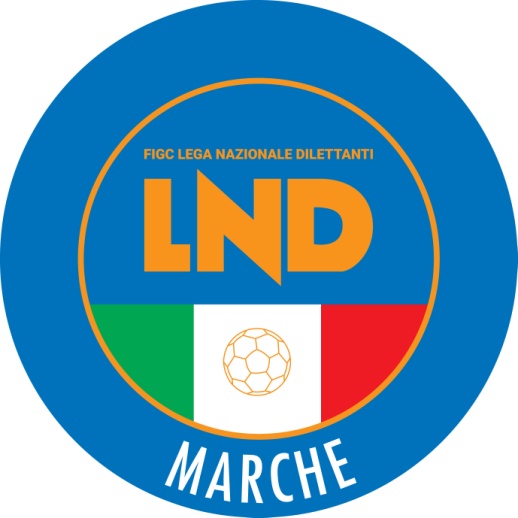 Federazione Italiana Giuoco CalcioLega Nazionale DilettantiCOMITATO REGIONALE MARCHEVia Schiavoni, snc - 60131 ANCONACENTRALINO: 071 285601 - FAX: 071 28560403sito internet: www.figcmarche.it                         e-mail: cr.marche01@lnd.itpec: marche@pec.figcmarche.itMONTENERI MATTEO(CHIESANUOVA A.S.D.) VENTRESINI CARLO ALBERTO(CALDAROLA G.N.C.) BERNARDI PAOLO(ESANATOGLIA) GJUCI BERSI(ESANATOGLIA) DI MARINO MATTEO(CALDAROLA G.N.C.) FIORAVANTI STEFANO(CALDAROLA G.N.C.) BURESTA MARCO(CALDAROLA G.N.C.) GIUSTOZZI GIACOMO(CALDAROLA G.N.C.) RUGGERI MATTIA(CALDAROLA G.N.C.) ALESCI LUCA(FABRIANO CERRETO)   Il Segretario(Angelo Castellana)Il Presidente(Ivo Panichi)